     БОЙОРОК                                                             РАСПОРЯЖЕНИЕ02 декабрь 2019 йыл                    №   44               02 декабря  2019 года  Об информационном наполнении единого порталабюджетной системы   Российской ФедерацииВ целях реализации приказа Министерства финансов Российской Федерации от 28 декабря 2016 года № 243н «О составе и порядке размещения и предоставление информации на едином портале бюджетной системы Российской Федерации»:Утвердить прилагаемый Перечень информации, формируемой и представляемой на едином портале бюджетной системы Российской Федерации.Назначить ответственным за организацию размещения информации на едином портале бюджетной системы Российской Федерации (далее - ЕПБС) главу сельского поселения  Мутабашевский  сельсовет  муниципального  района  Аскинский  район  Республики  Башкортостан  Хусаенова  Илюса  Муллахановича.Назначить ответственным за техническое обеспечение работы на ЕПБС в части оформления прав доступа сотрудников, ответственных за подготовку  размещение информации на ЕПБС, управляющего делами сельского поселения  Мутабашевский  сельсовет  муниципального  района  Аскинский  район  Республики  Башкортостан Ахматшину Эльвину Фирдаусовну  .Лицу, указанному в пункте 3 настоящего приказа, обеспечить своевременное оформление прав доступа сотрудников, ответственных за подготовку и размещение информации на ЕПБС.Контроль за исполнением настоящего распоряжения оставляю за собой.Глава  сельского  поселения:                                        И.М. ХусаеновУтвержденраспоряжением Администрации  сельского  поселенияМутабашевский  сельсовет муниципального  района Аскинский  район  РБ от 02 декабря 2019 г. № 44ПЕРЕЧЕНЬинформации, формируемой и представляемой для размещения на едином портале бюджетной системы Российской Федерации:перечень бюджетов;общие сведения о публично-правовых образованиях, формирующих и исполняющих бюджеты;муниципальные правовые акты, регулирующие бюджетные правоотношения;муниципальные правовые акты и иные документы, регламентирующие отношения в бюджетной и налоговой сфере;классификация расходов местного бюджета, доходов местного бюджета и источников финансирования дефицита местного бюджета;перечень и коды главных администраторов доходов местного бюджета;перечень кодов подвидов по видам доходов, главными администраторами которых являются органы местного самоуправления и (или) находящиеся в их ведении казенные учреждения;перечень и коды главных распорядителей средств местного бюджета;перечень и коды главных администраторов источников финансирования дефицита местного бюджета;план-график реализации бюджетного процесса на текущий год с указанием ответственных за выполнение мероприятий плана-графика;информация о правилах, порядках и сроках составления проектов бюджетов муниципальных образований, органах, осуществляющих составление проектов бюджетов муниципальных образований, основных документах, формируемых при составлении проектов бюджетов муниципальных образований;планы-графики составления проектов бюджета муниципального образования с указанием ответственных за выполнение мероприятий указанных планов-графиков;прогноз социально-экономического развития муниципального образования и иные сведения, необходимые для составления проекта бюджета;порядок разработки и утверждения бюджетного прогноза на долгосрочный период;проект бюджетного прогноза, бюджетный прогноз, изменения в бюджетный прогноз муниципального образования (при наличии) на долгосрочный период;прогноз социально-экономического развития муниципального образования на долгосрочный период;порядок разработки среднесрочного финансового плана муниципального образования (при наличии);среднесрочный финансовый план муниципального образования (при наличии);порядок формирования и использования бюджетных ассигнований муниципального дорожного фонда;информация о структуре и содержании решения о бюджете муниципального образования;порядок рассмотрения и утверждения решения о бюджете муниципального образования;информация о документах и материалах, представляемых в представительный орган одновременно с проектом решения о бюджете муниципального образования, проектом решения о внесении изменений в решение о бюджете муниципального образования;проект решения о бюджете муниципального образования, решение о бюджете, проект решения о внесении изменений в решение о бюджете, решение о внесении изменений в решение о бюджете;документы и материалы, представляемые в представительный орган одновременно с проектом решения о бюджете муниципального образования, проектом решения о внесении изменений в решение о бюджете;порядок исполнения бюджета по расходам, источникам финансирования дефицита бюджета муниципального образования;информация об основах кассового обслуживания исполнения бюджета муниципального образования;общая информация об органах, обеспечивающих и организующих исполнение бюджета муниципального образования;сведения о руководителях органов, обеспечивающих и организующих исполнение бюджета муниципального образования, биографии и фотографии указанных руководителей;общая информация о качестве финансового менеджмента, осуществляемого главными администраторами средств местного бюджета;результаты мониторинга оценки качества финансового менеджмента, осуществляемого главными администраторами средств местного бюджета;информация о порядке формирования и ведения сводной бюджетной росписи, бюджетной росписи, бюджетной сметы казенных учреждений, плана финансово-хозяйственной деятельности бюджетных и автономных учреждений;информации о порядке формирования муниципальных заданий на оказание муниципальных услуг и выполнение работ;информация о порядке составления и ведения кассового плана местного бюджета;сводная бюджетная роспись местного бюджета;информация об исполнении судебных актов по обращению взыскания на средства местного бюджета;информация об исполнении решений налоговых органов о взыскании налога, сбора, пеней и штрафов, предусматривающих взыскания на средства местного бюджета;информация о детализации финансовой отчетности;сроки предоставления бюджетной отчетности;сводная бюджетная отчетность главного администратора средств бюджета, бюджетная отчетность муниципального образования, отчет об исполнении бюджета местного бюджета, бюджетная отчетность получателя бюджетных средств, бухгалтерская отчетности бюджетных и автономных учреждений муниципального образования;решение об исполнении местного бюджета;информация о порядке и сроках составления, внешней проверке, рассмотрении и утверждении бюджетной отчетности бюджета муниципального образования, органы, осуществляющие проведение внешней поверки;заключение органа внешнего муниципального контроля на отчет об исполнении бюджета муниципального образования;правила и порядки финансового обеспечения муниципальных учреждений;информация о порядках осуществления бюджетных инвестиций и предоставления субсидий на осуществление капитальных вложений в объекты муниципальной собственности, предоставления бюджетных инвестиций юридическим лицам, не являющимся муниципальными учреждениями и муниципальными унитарными предприятиями;объем расходов на осуществление бюджетных инвестиций и предоставление субсидий на осуществление капитальных вложений в объекты муниципальной собственности, бюджетных инвестиций юридическим лицам, не являющимся муниципальными учреждениями и муниципальными унитарными предприятиями;информация о кассовом исполнении по расходам на осуществление бюджетных инвестиций и предоставление субсидий на осуществление капитальных вложений в объекты муниципальной собственности, бюджетных инвестиций юридическим лицам, не являющимся муниципальными учреждениями и муниципальными унитарными предприятиями;формы и условия предоставления межбюджетных трансфертов бюджетам;перечень и объем представленных межбюджетных трансфертов бюджетам;информация о кассовом исполнении по расходам на предоставление межбюджетных трансфертов из местных бюджетов;порядок использования бюджетных ассигнований резервного фонда местной администрации;перечень публичных и публичных нормативных обязательств бюджета муниципального образования;информация о муниципальных программах, включая показатели результативности реализации основных мероприятий, подпрограмм муниципальных программ и муниципальных программ и результатов их выполнения;информации о кассовом исполнении по расходам местных бюджетов;информация о видах доходов бюджета муниципального образования, нормативах отчислений доходов в бюджеты;реестр источников доходов местных бюджетов;прогноз доходов местного бюджета;общая информация о составе программы муниципальных заимствований;понятие муниципальных гарантий, общая информация о составе программы муниципальных гарантий;программа муниципальных заимствований;программа муниципальных гарантий;особенности эмиссии муниципальных ценных бумаг;отчет об итогах эмиссии муниципальных ценных бумаг;порядок осуществления полномочий органами внешнего и внутреннего муниципального финансового контроля по внешнему и внутреннему муниципальному финансовому контролю;порядок исполнения решения о применении бюджетных мер принуждения;информация о текущих событиях в сфере управления муниципальными финансами публично-правового образования (новостная информация);порядок взаимодействия финансовых органов муниципальных образований с субъектами контроля, указанными в п. 4 и 5 Правил осуществления контроля, предусмотренного частью 5 статьи 99 Федерального закона «О контрактной системе в сфере закупок товаров, работ, услуг для обеспечения государственных и муниципальных нужд»;перечень кодов целевых статей расходов местного бюджета;нормативно-правовые акты финансовых органов муниципальных образований об установлении порядка применения бюджетной классификации Российской Федерации в части, относящейся к бюджету муниципального образования.БАШҠОРТОСТАН РЕСПУБЛИКАҺЫАСҠЫН  РАЙОНЫМУНИЦИПАЛЬ РАЙОНЫНЫҢМОТАБАШ   АУЫЛ  БИЛӘМӘҺЕ ХӘКИМИӘТЕ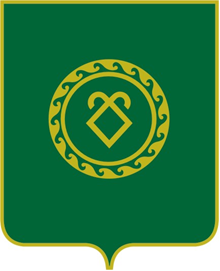 АДМИНИСТРАЦИЯСЕЛЬСКОГО ПОСЕЛЕНИЯМУТАБАШЕВСКИЙ СЕЛЬСОВЕТМУНИЦИПАЛЬНОГО РАЙОНААСКИНСКИЙ РАЙОНРЕСПУБЛИКИ  БАШКОРТОСТАН